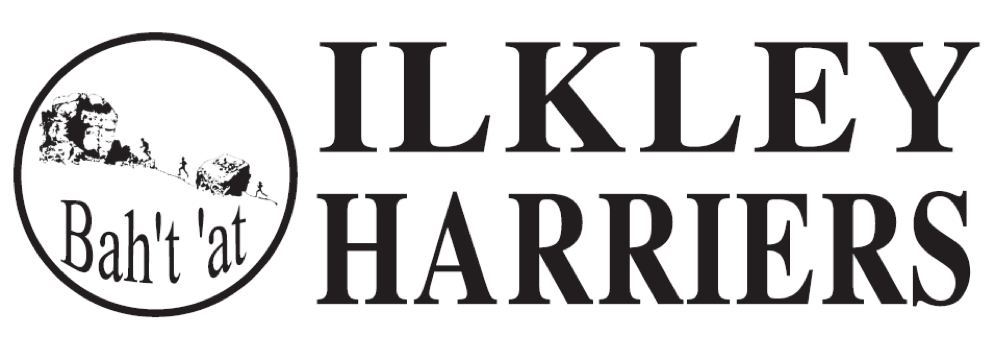 Present: Martin Archer, Neil Chapman, Hilda Coulsey, Steve Coy, Vince Gibbons, Jayne Norman, Jonathan Turner, Dick Waddington, Sue Williamson Apologies: Jean SullivanMinutes of Meeting 3rd September: AgreedDraft minutes of AGM agreed and actions integrated with discussions below Matters arising - covered below.Running the ClubOutstanding AchievementsJean’s prompt has produced good numbers of nominations and will continue. 			2. EventsThe HDSRL plan for 2020 includes a race that we organise.  Our concern is the numbers now participating.  We intend to take a date which is not the first and most popular one with Thursday 4th June being the preferred option at present.  Neil is in discussion with the Rugby Club to provide simple food and the facilities and will soon be able to process to filing for a licence for probably 500.  Marshalling on the top road will require strengthening for these numbers and we will review afterwards feasibility for future years.  		NCNeil is also progressing the Ilkley 10k in discussion with Lido for facilities.  May 3rd is a likely date.  											NCThe FRA calendar etc will be checked and Steve will liaise with Steve Weston.      SCFor the northern and national cross-countries it is decided to change £3/ entrant through the electronic entry system, with the club paying the rest (whereas we used to pay the whole fee, with entrants providing cheques which we cashed only of they didn’t run).  This makes administration easier and doesn’t leave us open to much risk if many pull out after we register them subsidising at full cost. 								SCThe Badgerstone relays have now lapsed and an alternative organiser would be good. NC       3. Membership, e-newsletter and Magazine, communications   Petra will tighten the rules regarding payment from new members so that if they don’t pay in 4 weeks they are removed from the system, for simplicity of admin and data protection abidance. However from mid August until beg Oct they will not be chased for payment and not registered with EA to make the beginning of year renewals process easier. Registration for cross countries will not be affected as these are after 1st Oct. 			PBA survey of members on communication methods is in progress			SC							            								4. Junior update A meeting will be arranged with Shirley to liaise on admin arrangements and matters of joint interest. 											SC/ HC	5. Incidents and trainingFirst aid contents of bumbags need to be checked re expiry dates			HCAn incident reported by the tennis club will be investigated further			HC8 members received training on basic first aid appropriate to our runs. This were very well delivered. The aim is to provide this annually to include more members (the training is active for 3 years).  The members database will be updated.				HCPeter Roll has booked onto a LiRF course for leadership of Tuesday groups initially.	6. Club places for VLM 2020The following applied to enter our ballot and complied with the rules: Clare Boyle, Jane Bryant, Paul Castle, Michael Abrams Cohen, Michael Duffield, David Howe, Caroline Howe, David Ibbotson, Sally Lynch, Steve Murray, Steve Newell, Dave Reynier, Paula Reynier.Paula Reynier, Caroline Howe and Clare Boyle were chosen with Mike AC and Michael Duffield as subs.  They will be entered when the site opens. 				HC	7. League Races 2020Jane McCarthy attended to propose and discuss options. After a few details are checked Jane will post on the website. 	8. Christmas events and Annual awards doThe relays and hot refreshments can be organised as before. 			NC/ DWDec17th is booked at the tennis club for afterwards.  Menu and numbers will be compiled and liaised with the club 									HCAwards decisions: as previously, each of the committee will analyse an award category to aid the discussion.  HC will allocate categories later this month and prepare nomination form for members. 						.				HCDeveloping the Club  Actions above, nothing further to report on leisure kit, communications and training.EA fees will increase by £1 per member on 1st April and these will be absorbed by the club as agreed at the AGM. 					AOBBradford sports awards will be investigated further					SC/ HCJemima Elgood has a valid Ilkley Harriers record for 10k as she is a first claim member, however she will be reminded of the EA rules re first claim and university teams.  SCNext Committee Meeting Tuesday January 7th at 7:30 at ILTSC the major business being the annual awards. 